Tips and Tricks to Model Complex Roof Shapes:Autodesk Revit® Architecture® to Autodesk® Revit® StructureJeremiah Bowles –  CAD Training Online
Justin Honey – Pittsburg State University Lab Assistant SE2024-L	This hands-on lab will focus on how to leverage the architect's roof model to develop your structural layout. We will describe the best workflow for creating the layout. On the surface, modeling complex roof layouts can appear simple—until you start breaking down how the building is built and how structure is overlaid on the architectural model. We will explore core concepts in Revit modeling: roof edits, tapered roofs, roof by footprint, floors (as roofs), roof by extrusion, in-place families, and massing and complex form creation Learning ObjectivesAt the end of this Lab, you will be able to:Create Complex framing shapes using wood and steel structural shapesModel complex roof shapes using Revit Structure or Architecture Create an optimized workflow for Architecture and Structural interoperability.Leverage the Architects roof model to create complex roof shapes.About the SpeakerJeremiah Bowles is National BIM Manager at Black & Veatch Engineering , Autodesk Revit Structure SME and Adjunct Professor at ITT Tech.  He has been in the AEC industry since 1992 with a diverse portfolio of experience.  As an early adopter of Revit and BIM technologies he has been able to leverage his real world experience to create contextual and applicable learning.  He is an innovator in CAD & BIM use and is on the forefront of extending BIM utilization into construction beyond the current methods.  He holds a B.A. in Business, previously attended Pittsburg State working for B.S. in Technology in Construction Management and currently attaining a Masters in Construction Management at University of Kansas.  Follow me on twitter @therevitcoach or email me @ jeremiah.bowles@therevitcoach.com   or LinkedIn @ http://www.linkedin.com/pub/jeremiah-bowles/10/68/519    Creating Warped Roofs Transforming the Architects Place Holder Geometry to a structural roofThe architect will have submitted to you wall, roof and their intended design.  Keep in mind, this is mostly to share design intent and not intended to remain in the model most times.  As the structural engineer you should know that typically the structural floor / roof & walls should inevitably replace their roof as your roof should more should accurately represent the model. Open Lesson 1.rvt in the lab folder (\\SE5489-L Complex Roof Shapes).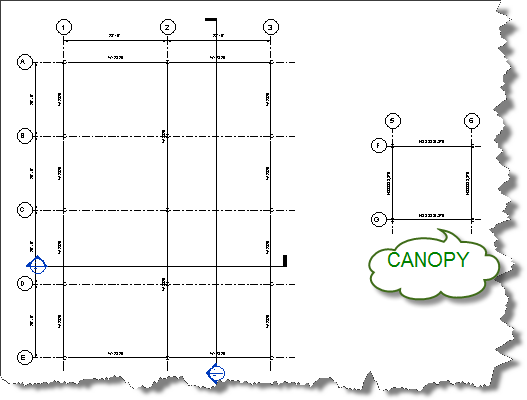 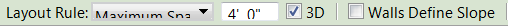 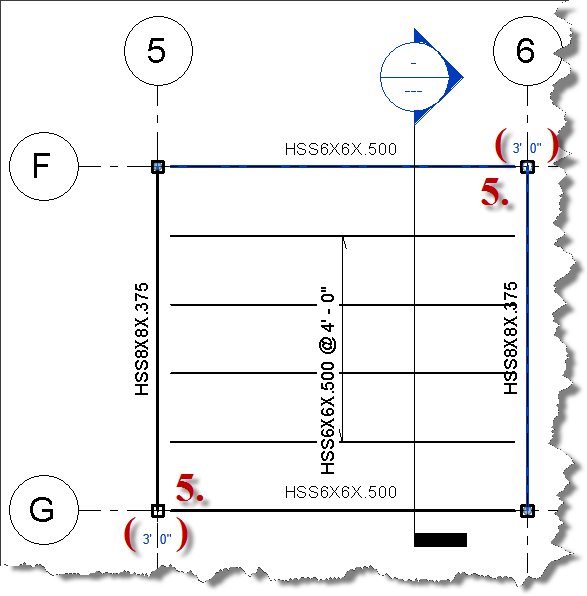 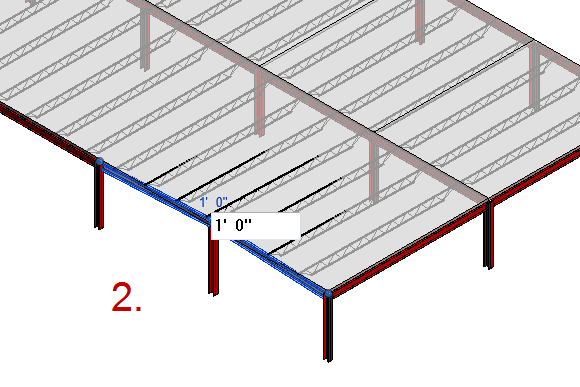 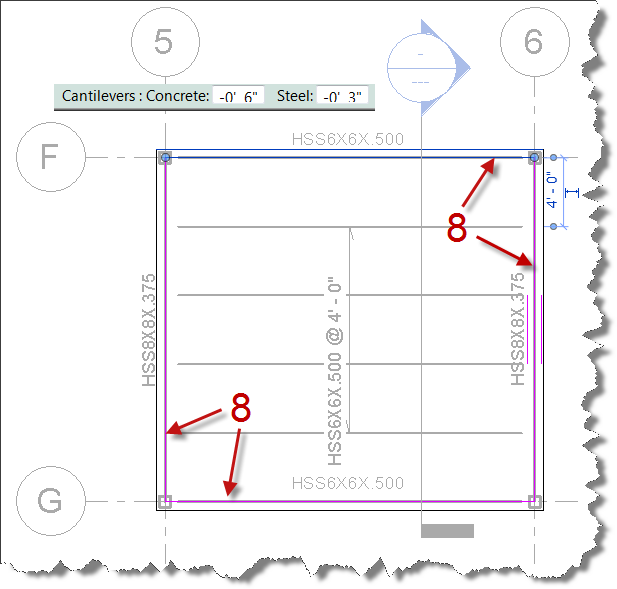 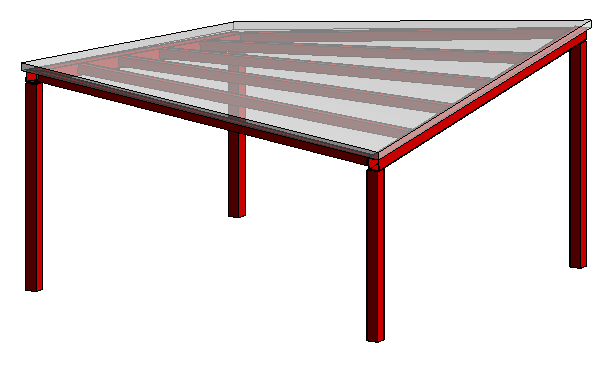 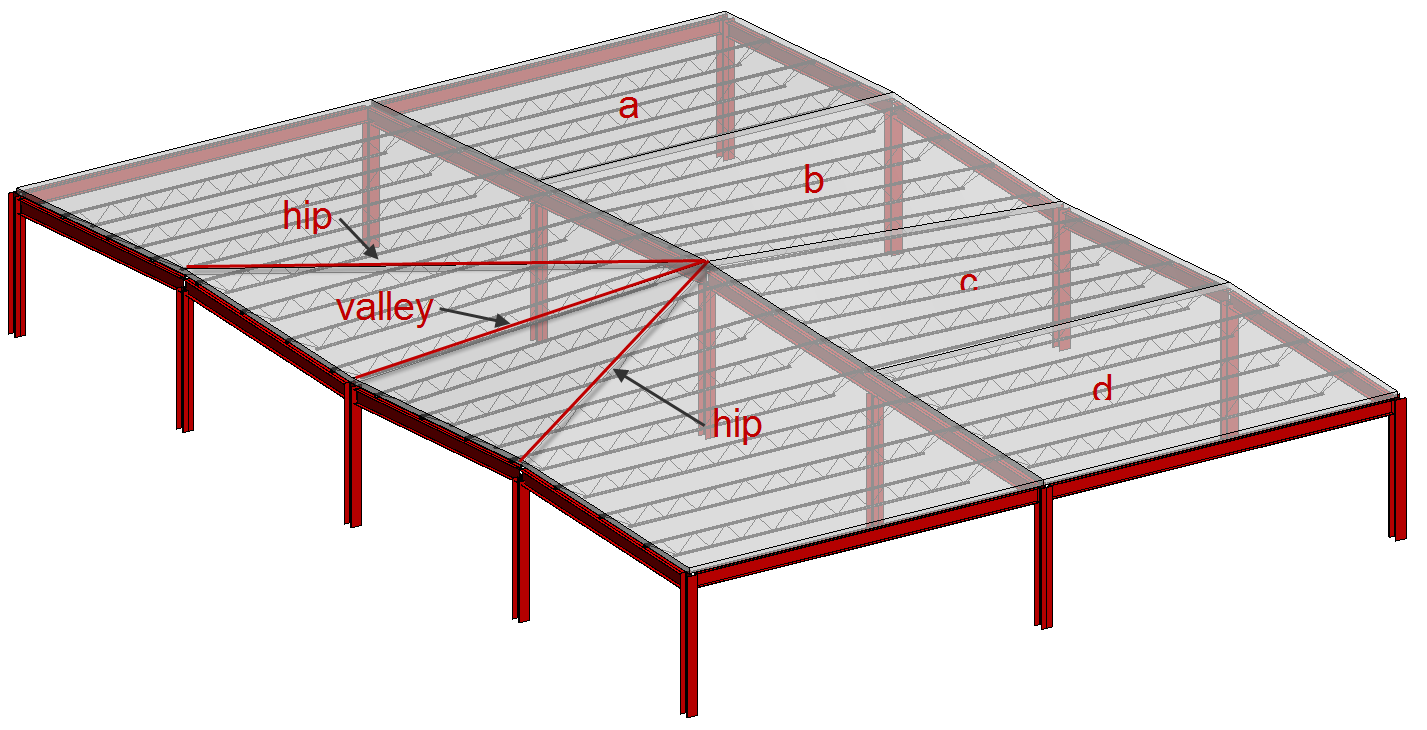 Creating a Mass surfaceConceptual Massing 101As the conceptual massing tools (formerly building maker) have come of age these tools offer enhanced modeling capabilities.  Although these Revit has always had the ability to create mass forms, with the ability to prototype mass forms in a separate family and enhanced free form modeling tools (beyond the traditional extrusion, sweep, blend, & sweep blend tools) found in the standard Revit families.  Building Maker toolsHopefully you have at least tinkered around with Revit Massing but here is a review of the massing tools. First are the tools you will use to create intelligent components once a mass is created.  These were originally called the “Building Maker” tools.   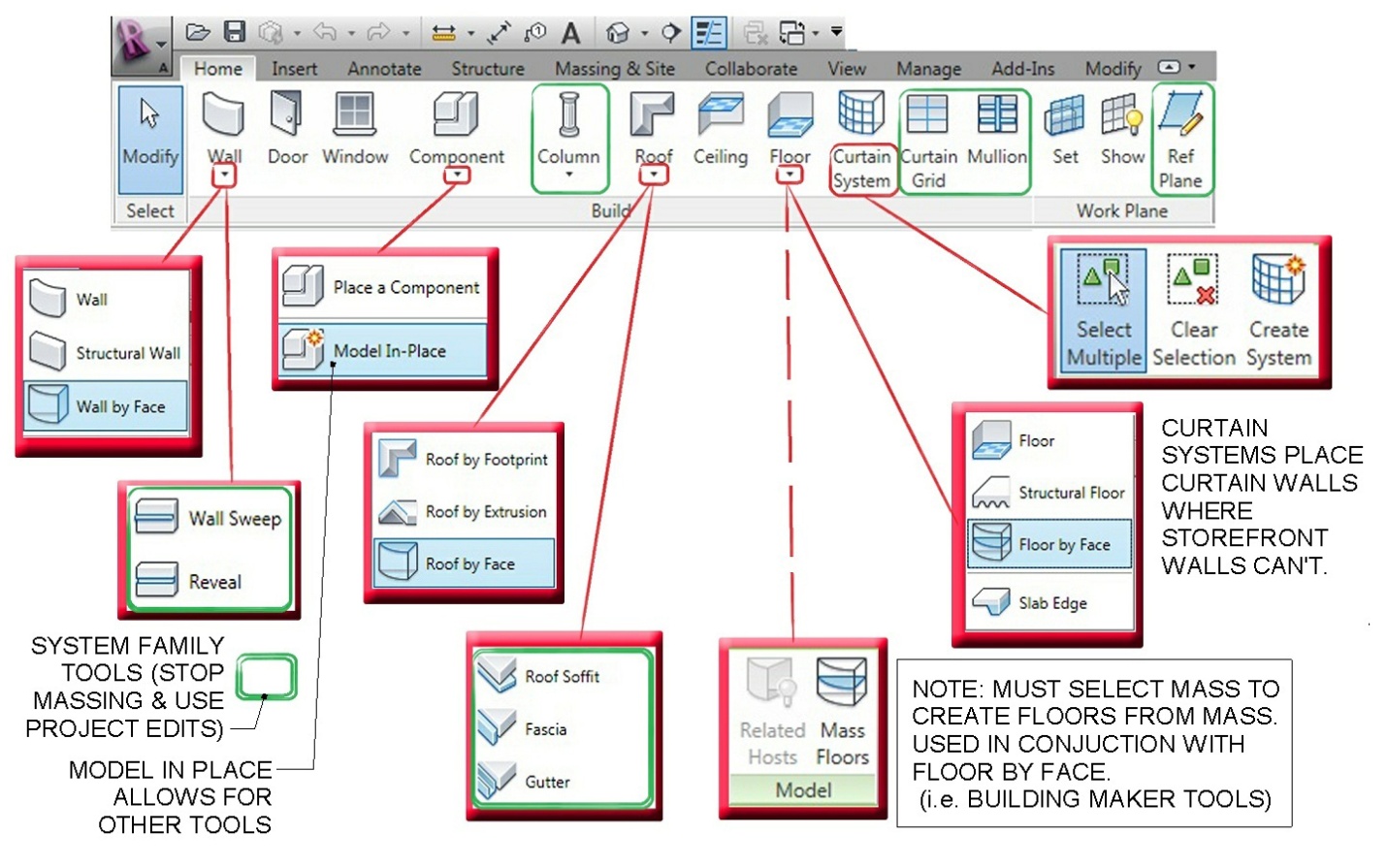 Working in Revit Structure the “Building Maker” tools tools are hidden in the Architect & Site tab.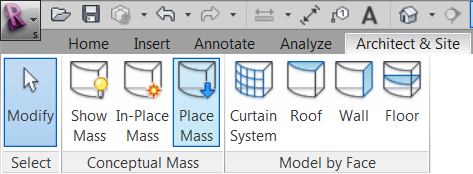 Massing ToolsBelow is an outline of the main massing tools in Revit Architecture / Structure to create the massing elements.  The important thing for our exercises is to know the difference between model and reference lines.  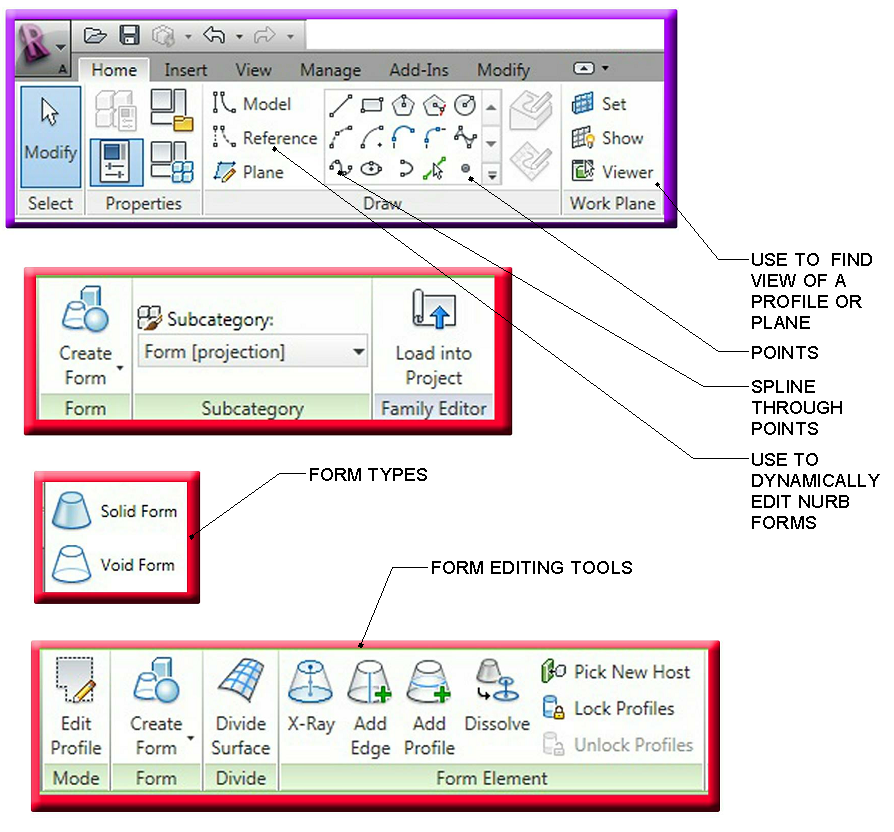 Conceptual massing consists of a few different options.  There are solid forms and surfaces.  The main difference is that solid forms consist of closed polygons that can be joined to one another where surfaces can’t be joined to another element.  Solid forms are critical when doing energy analysis and evaluating a building envelope whereas surfaces are connectivity between different splines or lines.  Solid forms consist of Lofts, sweeps and blends whereas surfaces are connected lines or splines to create a rationalized surface.Lofted formsLofted forms occur when a polygon is created from a level or reference plan and extruded up.  A spline form is created when a profile is later added and adjusted to cause the form to cause a sweeping effect.  When edges are added to a loft between opposite vertices edges are created like pinching a sheet at both ends causing a form to pivot (similar to the tapered roof).  Stacking and Joining is just that, taking two forms built upon another and joining them to create a single form.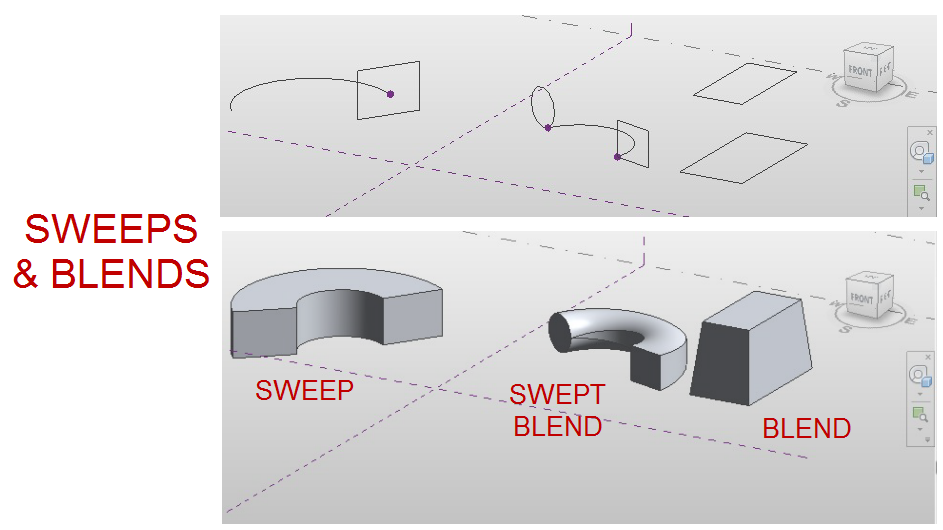 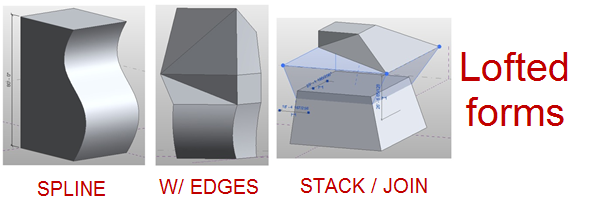 Sweeps and blendsSweeps and blends occur as a polygon sweep along a given path where the polygon is drawn on the normalized work plane of a point.NURBSNon-Uniform Rational B-Splines surfaces are some of the most unique forms.  Much of the iconic architecture being built today is done with rationalized NURB forms.  NURBS can define roof surfaces or utilize pattern based form creation to utilize that rationalized patterns with mapped curtain panels.  Point manipulation tools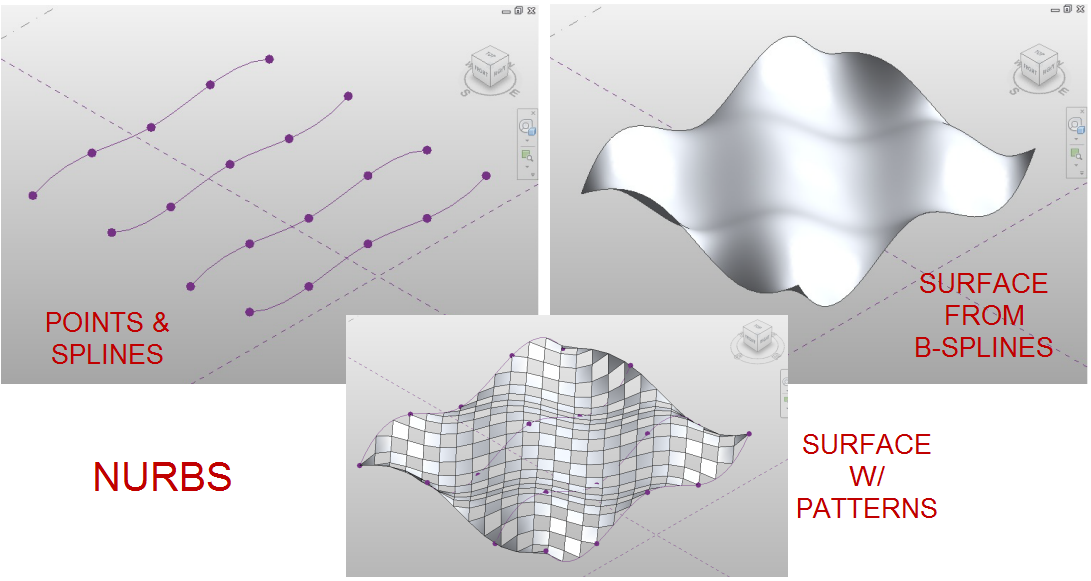 Manipulating points, faces and lines requires a selection of the units and then using the gizmo to manipulate the points.  See Figure 06 for outline of tools. 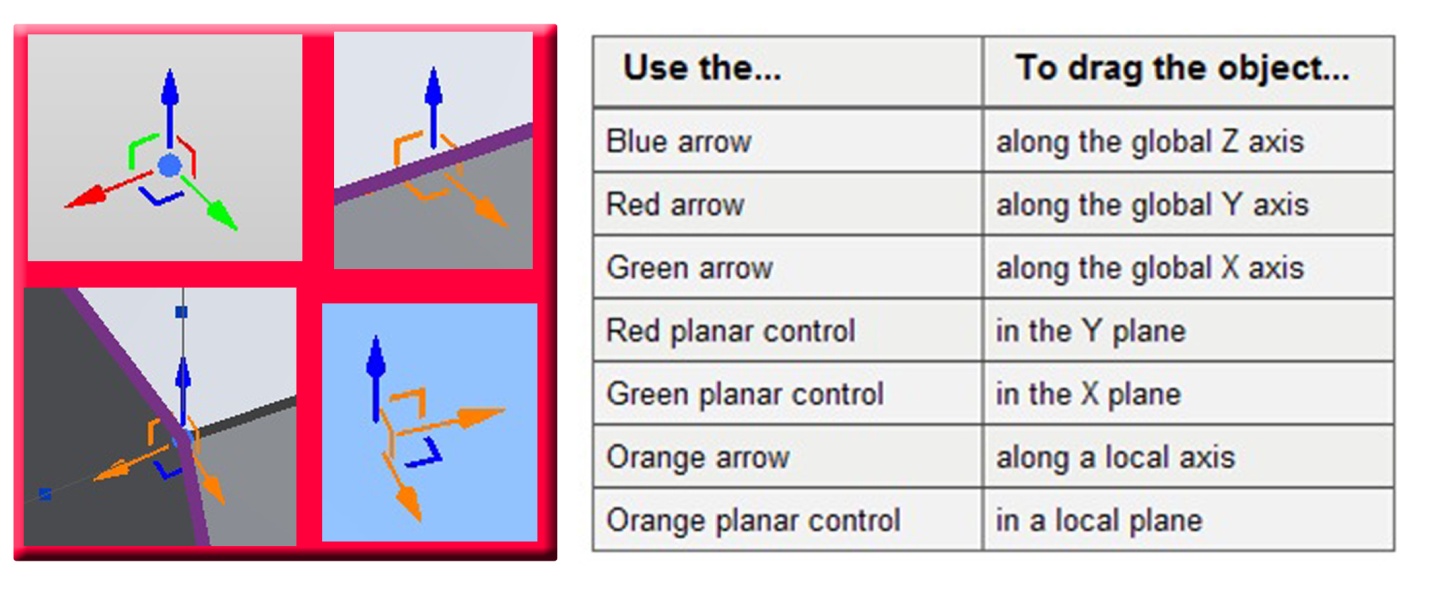 Creating a Mass surfaceLESSON 2Create Mass Family (1~23)Open Lesson 2.rvt in the lab folder (\\SE5489-L Complex Roof Shapes)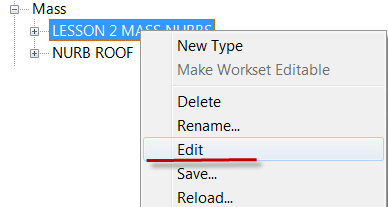 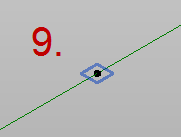 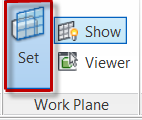 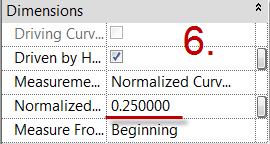 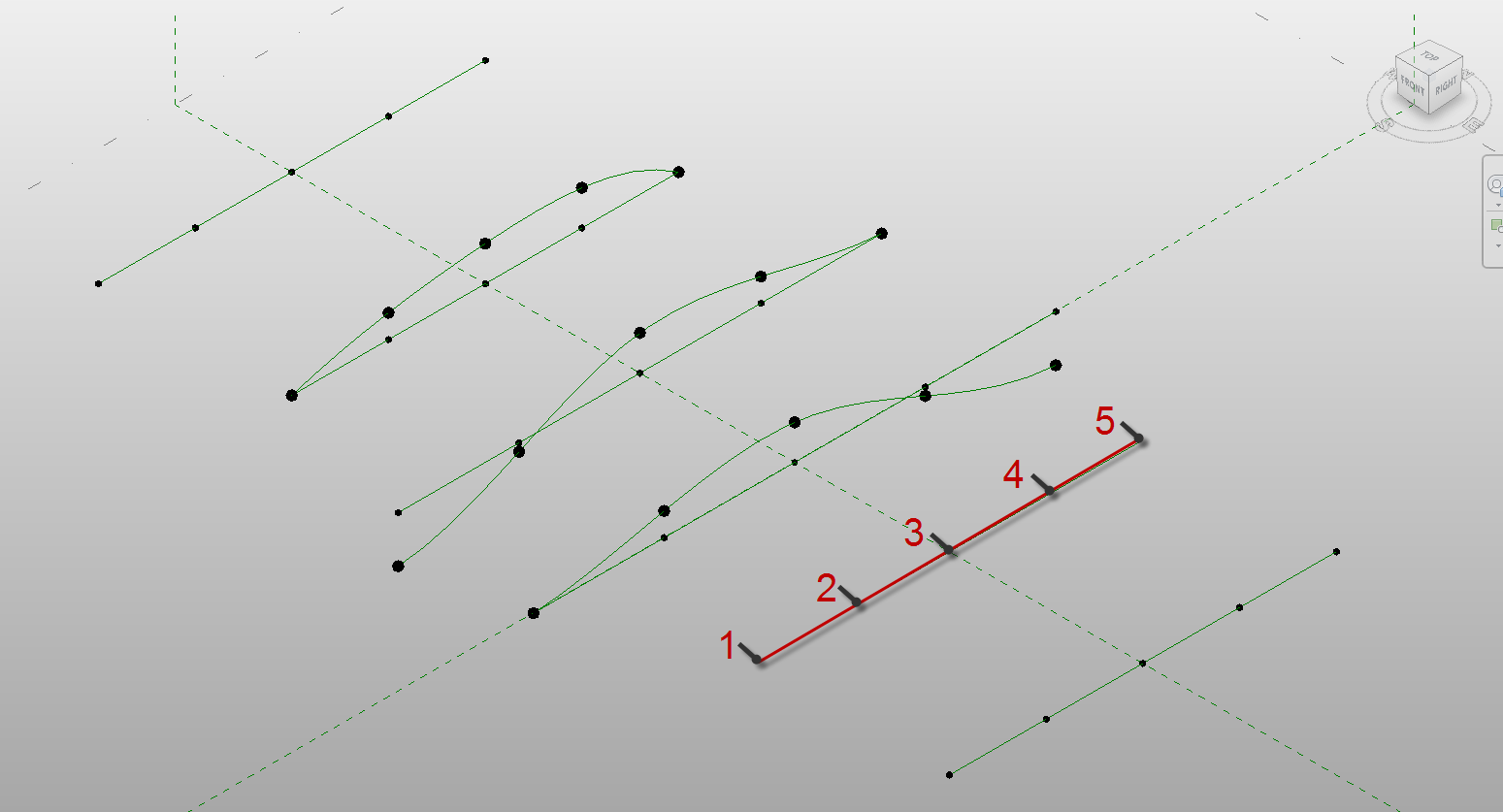 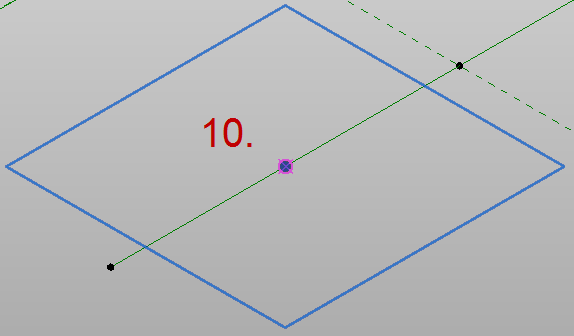 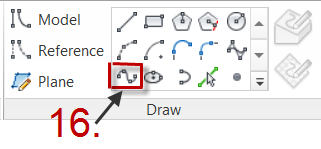 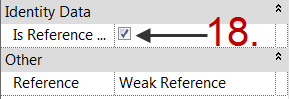 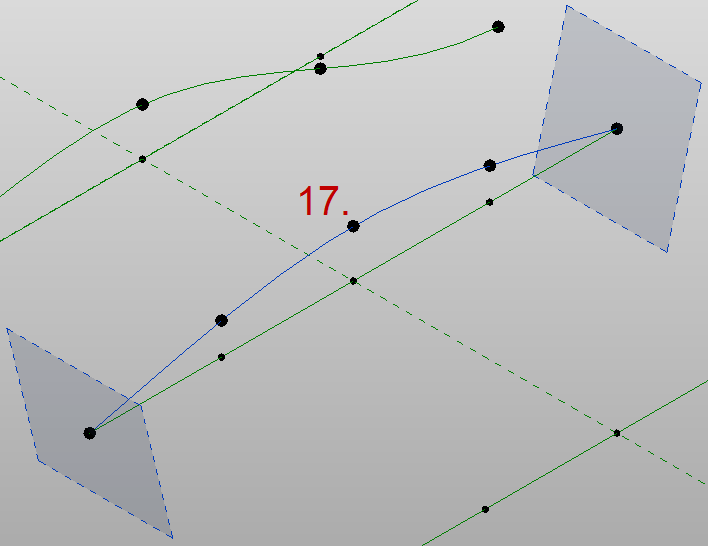 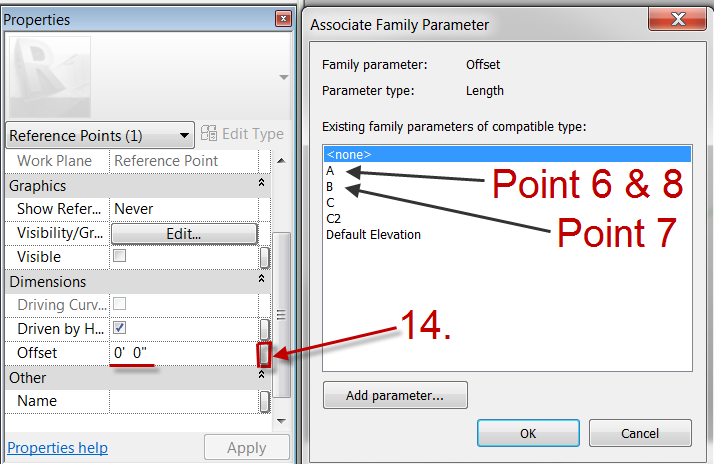 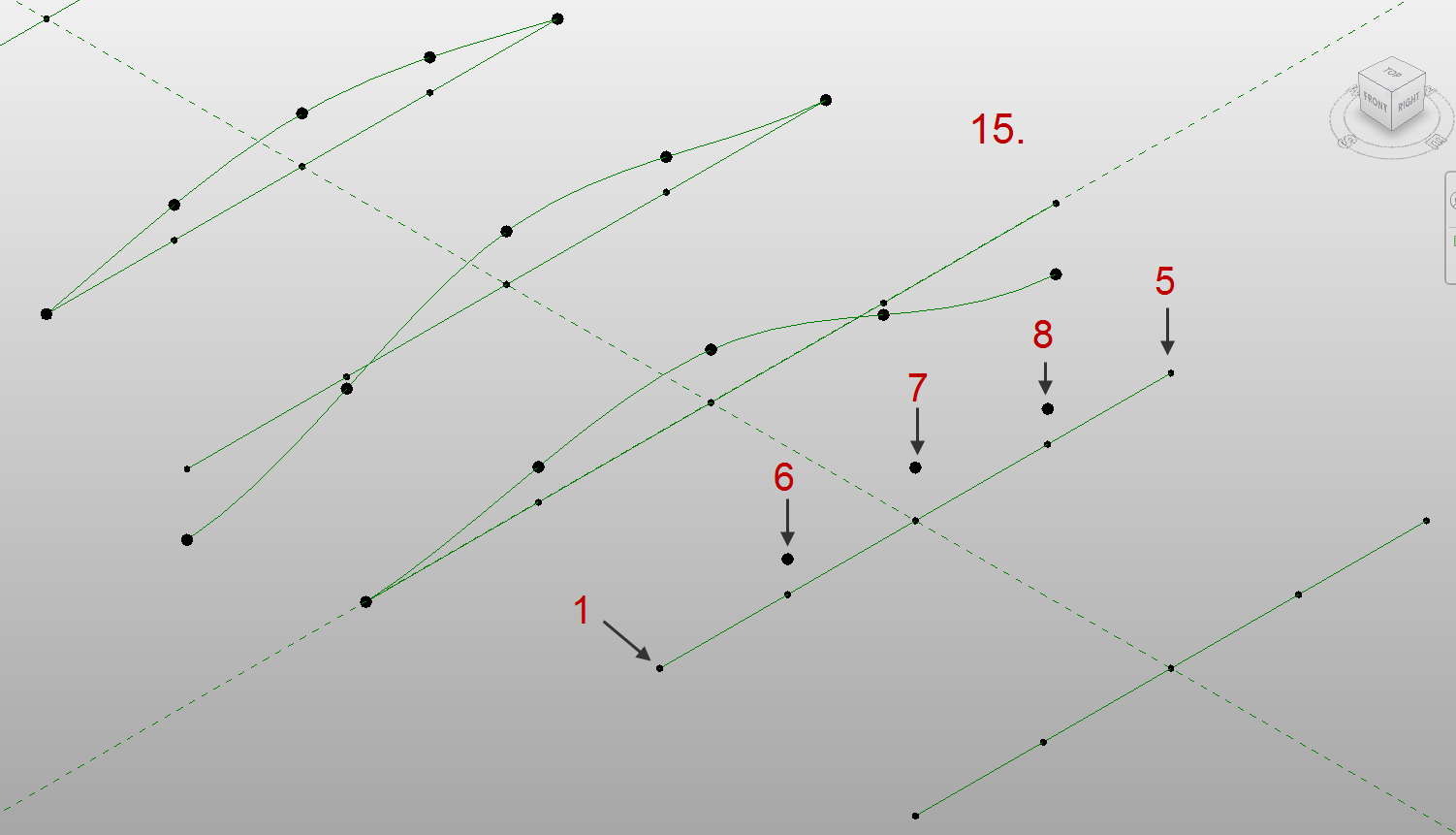 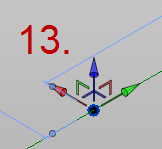 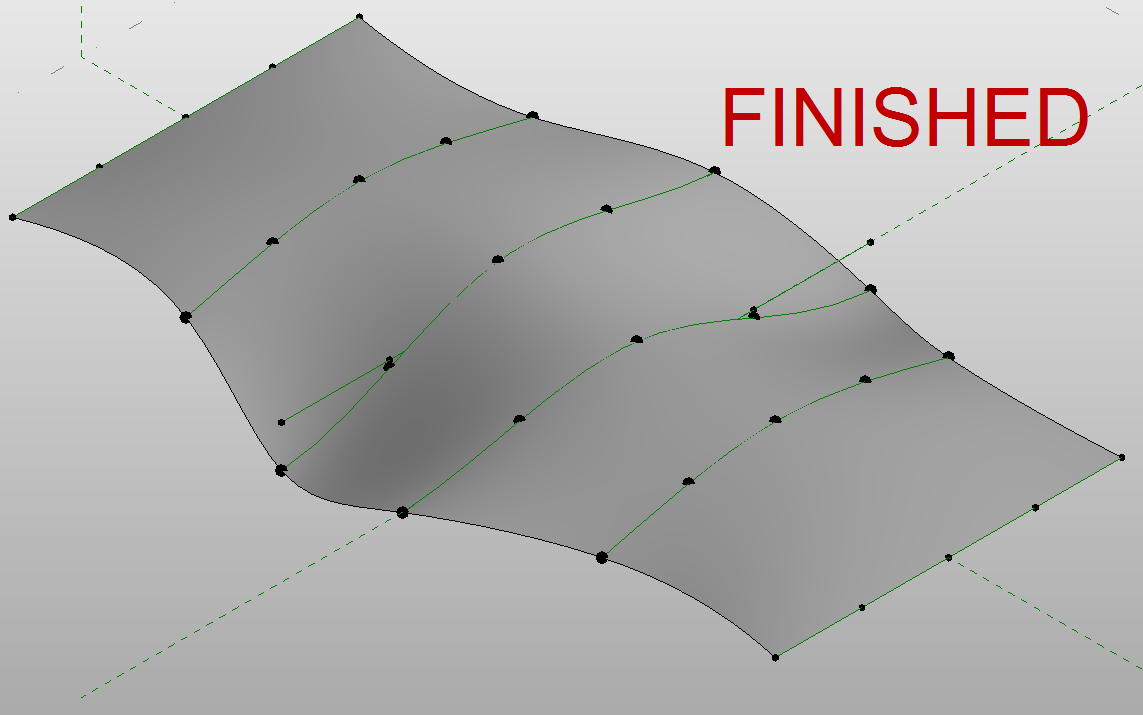 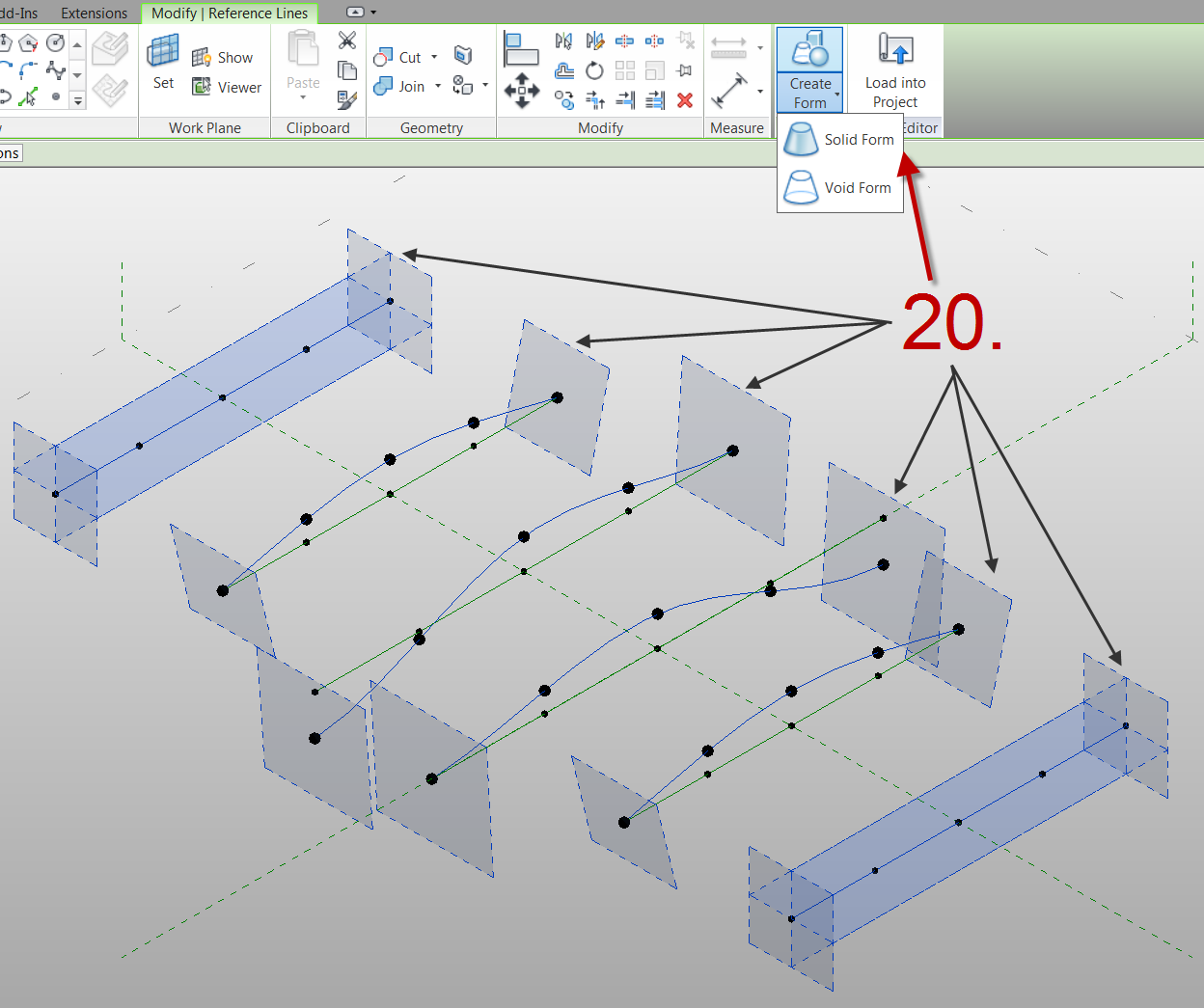 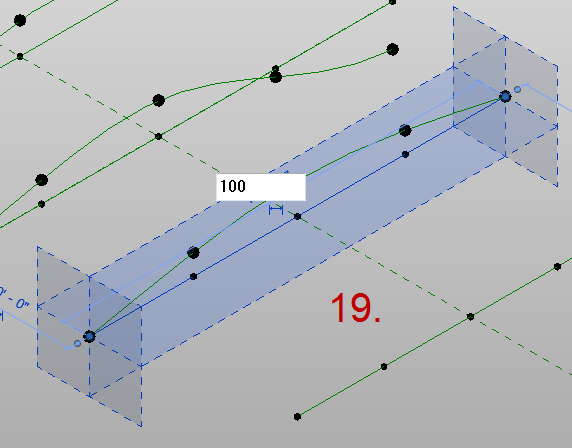 Create Roof from surface (24~26)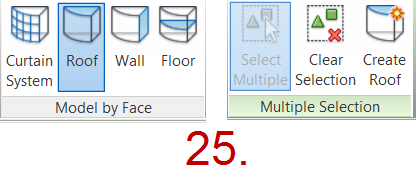    Create Trusses (27~35)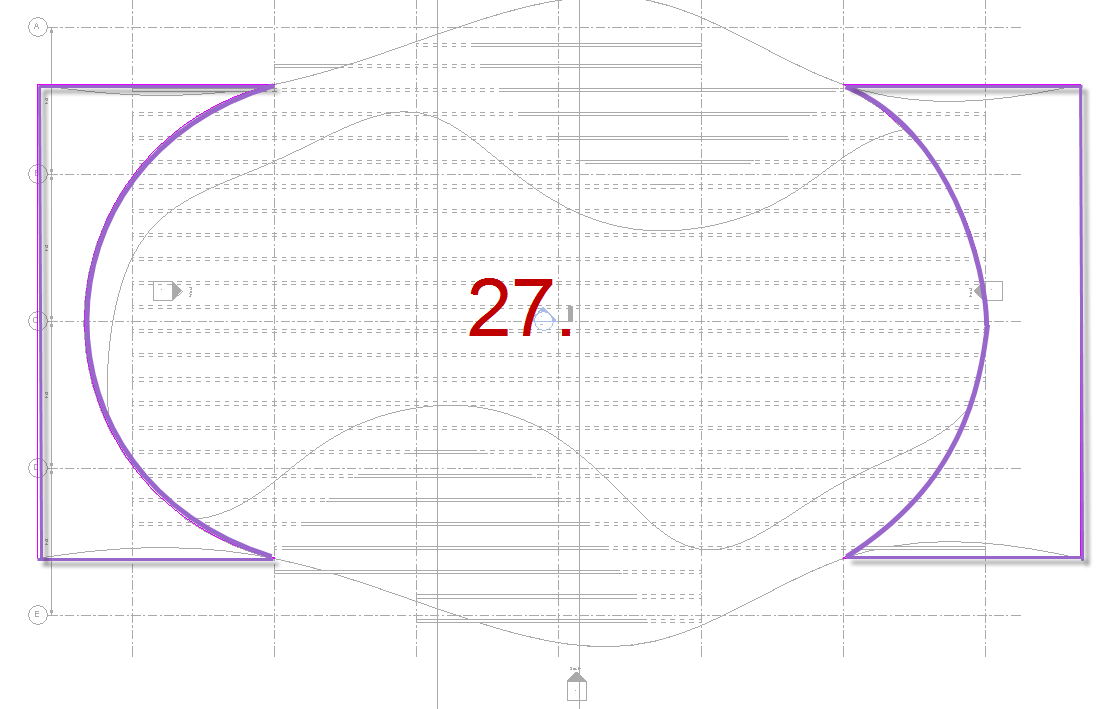 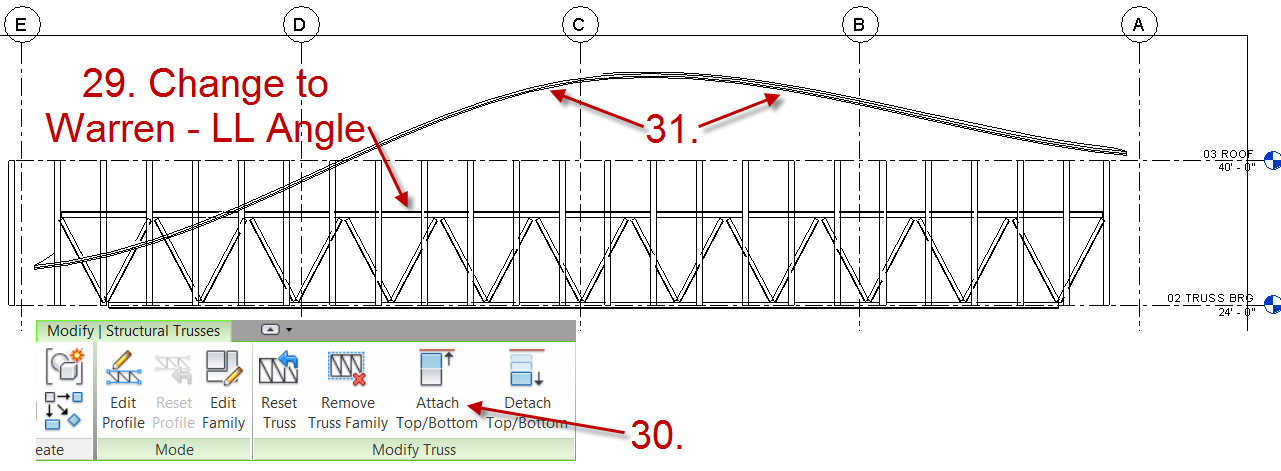 Create beams (36~40)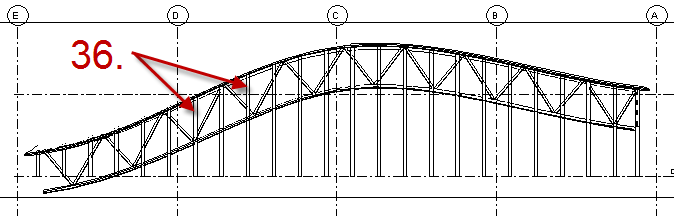 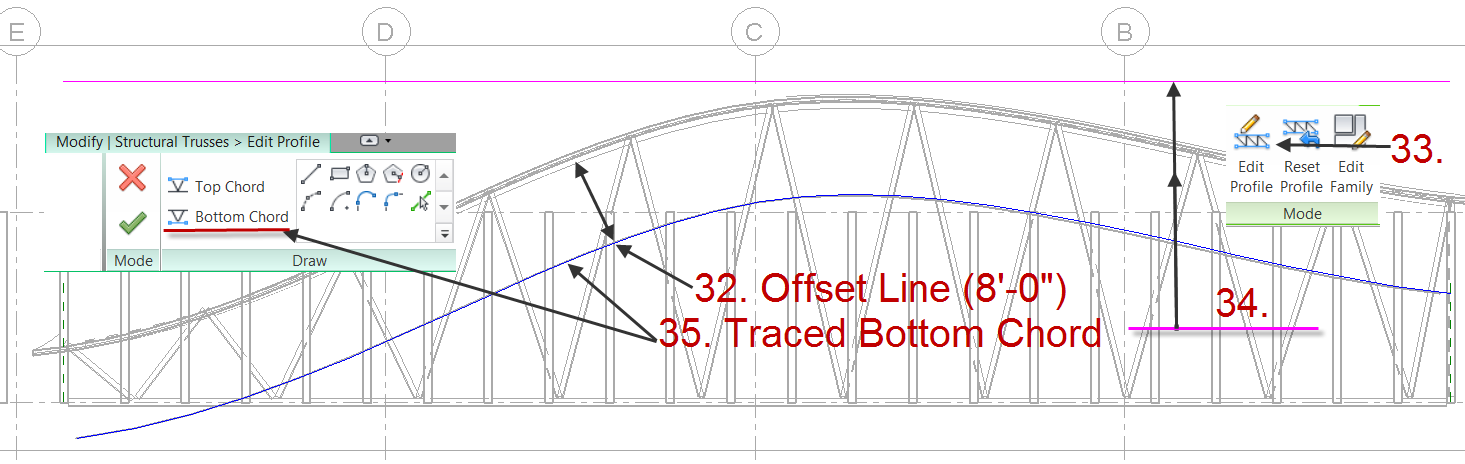 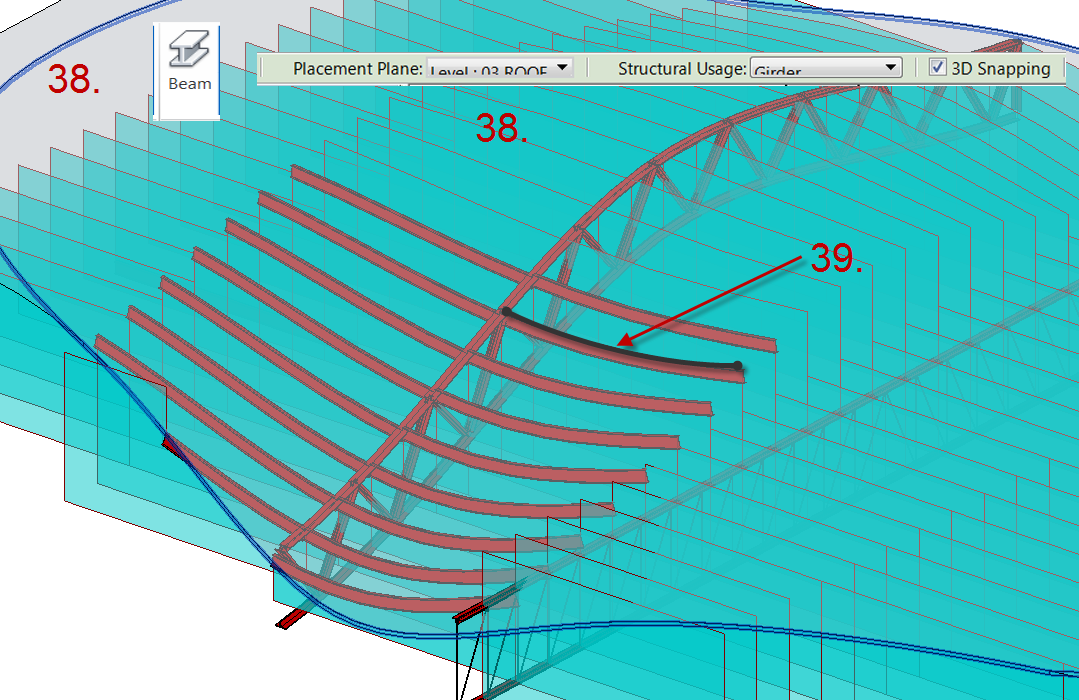 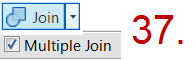 Lessons LearnedSome of the lessons learned are:There are no draw beams on faceNo dynamic redraw of beams when the mass changes even when using Structural Walls.Some surfaces wouldn’t create roof faces.  There are also no ceiling to face massing tools.Limited control of truss family in regards to adjustment of vertical / diagonal members, usually over extended.Supplemental MaterialLike many other labs, 90 minutes isn’t sufficient to learn all of these tools. Supplemental Lab:Tower Mass:https://www.dropbox.com/s/mvh9ro87tynrhmh/Tower.zip Read my Article AEC Edge - 12 TIPS FOR EFFICIENT CONCEPTUAL MASSINGhttp://www.augiaecedge.com/pdfs/AUGIAECEDGE_Summer10_hr.pdf  or direct link to my Blog at www.therevitcoach.com 2010 AU AB220-3P Advanced Techniques for Curtain Walls, Curtain Panels, and Adaptive Components in Autodesk® Revit®AB223-1 Parametrics Laid Bare: Panels and Adaptive Components in Autodesk® Revit®